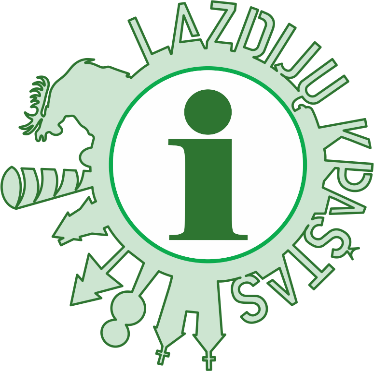 VŠĮ „LAZDIJŲ TURIZMO INFORMACINIS CENTRAS“2020 M. VEIKLOS ATASKAITALazdijaiTurinysBENDROJI INFORMACIJAViešoji įstaiga „Lazdijų turizmo informacinis centras“ (toliau – Lazdijų TIC) yra pelno nesiekiantis ribotos civilinės atsakomybės viešasis juridinis asmuo. Lazdijų TIC renka ir nemokamai teikia turizmo informaciją apie Lazdijų rajono savivaldybę, šią informaciją skleidžia ir viešina Lietuvoje ir tikslinėse tarptautinėse rinkose, teikia kitas turizmo paslaugas, nurodytas Lazdijų TIC įstatuose, patvirtintuose Lazdijų rajono savivaldybės tarybos 2018 m. gegužės 30 d. sprendimu Nr. 5TS-1347, Dėl VšĮ „Lazdijų turizmo informacinis centras“ įstatų pakeitimo ir patvirtinimo“.Savo veikloje Lazdijų TIC vadovaujasi Lietuvos Respublikos Konstitucija, Lietuvos Respublikos civiliniu kodeksu, Lietuvos Respublikos viešųjų įstaigų įstatymu, Lietuvos Respublikos turizmo įstatymu, kitais Lietuvos Respublikos įstatymais, Lazdijų TIC įstatais, Lazdijų TIC 2020-2022 m. veiklos strategija, patvirtinta Lazdijų rajono savivaldybės tarybos 2020 m. spalio 1 d. sprendimu Nr. 5TS-497 „Dėl viešosios įstaigos „Lazdijų turizmo informacinis centras“ 2020-2022 metų veiklos strategijos patvirtinimo“ ir Lazdijų rajono savivaldybės 2021-2027 metų strateginiu veiklos planu, patvirtintu 2020 m. gruodžio 18 d. Lazdijų rajono savivaldybės tarybos sprendimu Nr. 5TS-581 „Dėl Lazdijų rajono savivaldybės 2021-2027 metų strateginio veiklos plano patvirtinimo“.Lazdijų TIC yra juridinis asmuo, turintis ūkinį, finansinį, organizacinį ir teisinį savarankiškumą, įstatymų ir kitų teisės aktų nustatytą veikimo, iniciatyvos bei sprendimų priėmimo laisvę. Lazdijų TIC yra ribotos turtinės atsakomybės. Lazdijų TIC pagal savo prievoles atsako tik jam nuosavybės teise priklausančiu turtu.Lazdijų TIC teisinė forma – viešoji įstaiga.Lazdijų TIC savininkė yra Lazdijų rajono savivaldybė, kodas 111106842 (toliau – Savininkas). Lazdijų rajono savivaldybės, kaip Lazdijų TIC savininko, teises ir pareigas įgyvendina Lazdijų rajono savivaldybės taryba. Lazdijų TIC finansiniai metai – sausio 1 d. – gruodžio 31 d.Lazdijų TIC rekvizitai: Vilniaus g.  1, 67106 Lazdijai. Tel. (8  318) 51 881, el. p. turizmas@lazdijai.lt, juridinio asmens kodas 165232531. Lazdijų TIC 2020 m. veiklos ataskaitoje yra pristatomi praėjusiais metais atlikti darbai ir jų rezultatai.LAZDIJŲ TIC TIKSLAI IR VEIKLOS SRITYSLazdijų TIC veiklos tikslas – plėtoti turizmo infrastruktūrą ir paslaugas siekiant užtikrinti didesnius turistų srautus Lazdijų rajono savivaldybėje. Lazdijų TIC pagrindinės veiklos sritys:turizmo informacijos apie Lazdijų rajono savivaldybę rinkimas, kaupimas ir nemokamas teikimas;turizmo informacijos sklaida ir viešinimas Lietuvoje ir tikslinėse tarptautinėse rinkose;turizmo paslaugų teikimas;informacinių ir kartografinių leidinių apie turizmo paslaugas, objektus ir vietoves rengimas, leidimas ir platinimas;turizmo infrastruktūros tyrimai;turizmo reikmėms skirtų duomenų bazių, informacinių sistemų, interneto puslapių kūrimas ir plėtra, įsijungimas į tarptautinius turizmo interneto portalus, duomenų bazes ir internetinius puslapius, specialiųjų kompiuterinių programų kūrimas ir (ar) įdiegimas, siekiant pagerinti informacijos teikimą, bei skatinant turizmo paslaugų ir produktų vartojimą;Lazdijų rajono savivaldybės, kaip turizmo regiono, įvaizdžio gerinimas;kitos turizmo viešinimo, populiarinimo kampanijos ir renginiai;konsultavimo ar patariamojo pobūdžio paslaugos turizmo srityje;turizmo informacinių stendų ir ženklų įrengimas; turizmo plėtros programų ir projektų rengimas ir (ar) dalyvavimas juos rengiant;vietovės turizmo išteklių ir turizmo paslaugų teikėjų duomenų tvarkymas, kaupimas ir atnaujinimas bei šios informacijos teikimas Nacionalinei turizmo informacijos sistemai;kitos veiklos, susijusios su Centro tikslų įgyvendinimu.LAZDIJŲ TIC DARBUOTOJAI1 lentelė. Lazdijų TIC etatų ir darbuotojų skaičius 2020 metais:FINANSAVIMAS, LĖŠOS IR TURTAS	Lazdijų TIC, tvarkant apskaitą ir rengiant finansinę atskaitomybę, vadovaujasi bendraisiais apskaitos principais:   įmonės veiklos tęstinumo, periodiškumo, pastovumo, piniginio mato, kaupimo, palyginimo, atsargumo, neutralumo ir turinio svarbos. Centro finansiniai metai sutampa su kalendoriniais metais. Apskaita tvarkoma dvejybiniu įrašu, naudojant Lietuvos Respublikos piniginį vienetą - eurą. 	Lazdijų TIC rengia finansines ataskaitas: finansinės būklės, veiklos rezultatų ataskaitas, aiškinamąjį raštą. 	Pagrindinis Lazdijų TIC finansavimo šaltinis - savivaldybės biudžetas. Lėšos skiriamos darbuotojų darbo užmokesčiui, ryšių, komunalinių paslaugų įsigijimui, Lazdijų TIC darbuotojų kvalifikacijos kėlimui, ūkinio inventoriaus, kompiuterinės programinės įrangos ir kitų prekių bei paslaugų įsigijimui. Pagal vykdytų programų sąmatas 2020 metais Lazdijų TIC iš Lazdijų rajono savivaldybės biudžeto gavo 110323,12 Eur.   2 lentelė Lazdijų TIC ilgalaikis turtas	Lazdijų TIC per 2020 metus ilgalaikio nematerialiojo turto neįsigijo. Ilgalaikio materialiojo turto įsigijo už 933,- Eur. Nusidėvėjimas buvo skaičiuojamas tiesiogiai proporcingu metodu.	Lazdijų TIC sąnaudas sudaro suteiktų paslaugų ir parduotų prekių savikaina, kitos sąnaudos, veiklos sąnaudos. 3 lentelė Lazdijų TIC veiklos sąnaudos 2019-2020 m.	Lazdijų TIC direktoriui Mantui Sabaliauskui 2020 metais išmokėta suma – 19588,50 Eur,              Direktoriaus pavaduotojui Žydrūnui Vasiliauskui – 11382,42 Eur.	Lazdijų TIC steigėjas ir dalininkas – Lazdijų rajono savivaldybės taryba. 	  Lazdijų rajono savivaldybės tarybos įnašas 2020 m. padidėjo 933,00 Eur ir metų pabaigoje sudarė 84267,71 Eur. 4 lentelė Lazdijų TIC dalininkaiLAZDIJŲ TIC VEIKLALazdijų rajono turizmo infrastruktūros ir paslaugų plėtra.Lazdijų TIC 2020 m. gegužės mėnesį organizavo 15 medinių nuorodų, skirtų dviratininkams Kalniškės mūšio pažintiniame take ir 4 medinių nuorodų į Paveisininkų piliakalnį, gamybą ir įrengimą. Lazdijų TIC organizavo Kalniškės mūšio pažintinio tako informacinių tentų gamybą. Tentai pagaminti ir saugomi Lazdijų TIC patalpose. Dėl prasidėjusio karantino, jie nebuvo įrengti Kalniškės mūšio pažintiniame take. Tentai bus įrengti nedelsiant, kai tik bus atšauktas karantinas ir bus galima saugiai tą padaryti. Dėl Lietuvos valstybėje nuo 2020 m. kovo 16 d. įsigaliojusio karantino, Lazdijų TIC neorganizavo tradicinės akcijos „Švarinam Ančią“. Lazdijų TIC atstovai, bendradarbiaudami su Lietuvos kaimo turizmo asociacija, atliko šios asociacijos planuojamo tarptautinio pėsčiųjų maršruto E11, kurio dalis eis per Lazdijų rajono savivaldybės teritoriją, žvalgomuosius darbus. Žvalgomieji darbai kartu su keliautoju/ekspertu iš Latvijos vyko 2020-07-17. Lazdijų rajono savivaldybės administracijai Lietuvos kaimo turizmo asociacija pateikė  planuojamo tarptautinio pėsčiųjų maršruto E11, kurio dalis eis per Lazdijų rajono savivaldybę, preliminaraus maršruto žemėlapį. Dėl tam tikrų būsimo maršruto vietų, minėtai asociacijai Lazdijų TIC pateikė pasiūlymus ir pastebėjimus. Planuojama, kad maršruto ženklinimo darbai bus vykdomi 2021 m. Bendradarbiaujant su Camino Lituano bendruomene, trijose Šv. Jokūbo kelio atkarpose Lazdijų rajono savivaldybės teritorijoje, buvo įrengta 16 papildomų informacinių nuorodų. Šios nuorodos įrengtos atsižvelgiant į keliaujančių piligrimų išsakytas pastabas ir pasiūlymus.Bendradarbiaujant su Metelių regioninio parko direkcija atlikti pontoninio tilto Dusios ežere išmontavimo ir transportavimo į krantą žiemos periodui darbai. Šiuo tiltu naudojasi turistai atvykę į prie Dusios ežero Graužų kaime esantį viešąjį paplūdimį.   Renginiai Lazdijų TIC savo veiklą vykdo vadovaudamasi įstaigos veiklos įstatais. Juose numatyta, kad viena iš Lazdijų TIC veiklos sričių yra turizmo viešinimas, populiarinimo kampanijos ir renginiai. Lazdijų TIC, siekdamas viešinti Lazdijų rajono turizmo išteklius, 2020 metais suorganizavo 8 renginius: 3 pėsčiųjų žygius Šv. Jokūbo piligrimų keliu, 2 pėsčiųjų žygius Kalniškės mūšio pažintiniu taku, 2 pažintinius žygius dviračiais po Lazdijų rajono savivaldybės teritoriją, vieną pažintinę ekskursiją po Lazdijų miestą ir Turizmo dienos minėjimo renginį. Dėl Lietuvos Respublikoje galiojusio karantino ir taikomų ribojimų renginiams, nebuvo organizuojama kasmetinė akcija „Švarinam Ančią“, taip pat vasaros turizmo sezono atidarymo ir uždarymo renginiai. Visi renginiai, kuriuos organizavome arba prisidėjome prie jų organizavimo, buvo viešinami Lazdijų TIC tinklapyje www.lazdijai-turizmas.lt, Lazdijų TIC Facebook profilio paskyroje vietinėje arba respublikinėje spaudoje. 5 lentelė 2020 m. renginiai, kuriuos organizavo Lazdijų TICLeidiniai 	Lazdijų TIC 2020 m. veiklos plane numatyta parengti ir išleisti naują leidinį populiarinantį Lazdijų krašto dviračių maršrutus, parengti virtualų teminį Lazdijų krašto žemėlapį, parengti reprezentacinį Lazdijų krašto leidinį bei išleisti/atnaujinti ne mažiau kaip 2 leidinius Lazdijų krašto turistams. Lazdijų TIC 2020 m. parengė 5 naujus teminius virtualius Lazdijų krašto žemėlapius. Šie žemėlapiai buvo viešinami Lazdijų TIC Facebook paskyroje, Lazdijų TIC tinklapyje, viename populiariausių kelionių portalų Lietuvoje www.welovelithuania.lcom. Lazdijų TIC 2020 metais atnaujino ir išleido 2 leidinius bei parengė ir išleido vieną naują leidinį dviratininkams.  Lazdijų rajono savivaldybės mero 2020 m. balandžio 21 d. potvarkiu Nr. 7V-26 sudaryta darbo grupė dėl minėto reprezentacinio leidinio parengimo. Darbo grupės 2020 m. birželio 15 d. posėdyje nuspręsta šiais metais reprezentacinio leidinio, panaudojant Lazdijų rajono savivaldybės biudžeto lėšas, nerengti, kadangi tokio leidinio parengimas numatytas viename iš Lazdijų rajono savivaldybės administracijos kartu su partneriais planuojamame vykdyti projekte. Nuspręsta numatytas lėšas panaudoti pilnametražio filmo, kuriame būtų parodyti populiariausi Lazdijų krašto lankomi objektai, parengimui. 2020 m. liepos 14 d. pasirašyta sutartis (sutarties Nr. 8S-10) dėl pilnametražio filmo, kuriame bus parodyti populiariausi Lazdijų krašto lankomi objektai, parengimo. Filmavimo darbai buvo vykdomi 2020 m. rugpjūčio 8-21 dienomis. Filmo montavimo darbai pabaigti. Planuojama, kad filmas bus pristatytas ir visų pirma parodytas Lazdijų rajono savivaldybės administracijos ir įstaigų darbuotojams. Filmo premjerą ketinama surengti, kai tai padaryti bus saugu. Šiuo metu esama sudėtinga epidemiologinė situacija ir galiojantis karantinas neleidžia organizuoti tokio tipo renginio. Planuojame, kad filmas bus rodomas Lietuvos kino teatruose (premjera numatoma 2021 m. rudenį). Filmas Lazdijų rajono savivaldybės gyventojams ir potencialiems Lazdijų krašto svečiams, įvairių renginių metu nemokamai bus demonstruojamas po premjeros Lietuvos kino teatruose. 	6 lentelė Lazdijų TIC leidiniai parengti ir išleisti/atnaujinti 2020 m.Komercinė veikla ir išlaidos	Lazdijų TIC, vadovaudamasi savo įstaigos įstatais, vykdo įvairių rūšių veiklą. Lazdijų TIC nuosavybės teise priklauso pastatas, esantis Janaslavo k. 10, Lazdijų sen., Lazdijų r. sav., ir tuo pačiu adresu esantis lauko ekranas. Siekdami efektyviai išnaudoti šį turtą, įvairiems subjektams siūlome nuomotis reklaminį plotą lauko ekrane, taip pat teikiame konferencijų organizavimo, konferencijų salės nuomos paslaugas, ekskursijų, edukacinių užsiėmimų organizavimo paslaugas. Lazdijų TIC patalpose, esančiose Janaslavo k. 10, Lazdijų sen., Lazdijų r. sav., ir Vilniaus g. 1, Lazdijų mieste prekiaujame Lazdijų krašto suvenyrais, Lazdijų krašto amatininkų darbais, Lietuvos valstybės atributika ir kitomis Lazdijų kraštą reprezentuojančiomis prekėmis.	Lazdijų TIC per 2020 metus  sudarė 5 sutartis dėl lauko ekrano nuomos (2020-06-04 Nr. 8S-6, 2020-07-17 Nr. 8S-12, 2020-10-23 Nr. 8S-18, 2020-10-30 Nr. 8S-19 ir 2020-11-06 Nr. 8S-21), 1 sutartį dėl reklamos paslaugų Lazdijų TIC tinklapyje www.lazdijai-turizmas.lt (2020-01-03, 8S-1) ir 1 sutartį dėl konferencijų salės nuomos, esančios Lazdijų TIC patalpose Janaslavo k.  10, Lazdijų sen., Lazdijų r. sav. (2020-01-16 Nr. 8S-3), taip pat 2 kartus suteikė konferencijos organizavimo paslaugas (sąskaitų Nr. LTI042 ir Nr. LTI058).7 lentelė Lazdijų TIC pajamos už parduotas prekes ir suteiktas paslaugas 2019 ir 2020 m.Palyginus Lazdijų TIC 2020 metų pajamas su Lazdijų TIC 2019 metų pajamomis, pastarosios sumažėjo 37,9 procento. Pajamų mažėjimui daugiausia įtakos turėjo Lietuvos Respublikoje dėl COVID-19 pandemijos paskelbtas karantinas. Dėl šios priežasties, Lazdijų TIC tiesiogiai aptarnauti klientų ir teikti paslaugų negalėjo 5 mėnesius. Taip pat taikant ribojimus kelionėms iš užsienio šalių tiek Europos Sąjungoje, tiek Lietuvoje užsienio turistų skaičius sumažėjo daugiau kaip 70 procentų. Lazdijų TIC 2021 metais organizuos elektroninės parduotuvės kūrimo darbus. Planuojama, kad parduotuvėje būtų prekiaujama Lazdijų krašto suvenyrais, vietinių amatininkų, ūkininkų, produkcija, būtų galima įsigyti vietinių verslininkų teikiamų paslaugų kuponus, kt. prekes. Prekybą tokioje parduotuvėje būtų galima vykdyti ir šalyje taikant prekybos ribojimus, pavyzdžiui dėl CIVID-19 pandemijos.8 lentelė Lazdijų TIC išlaidos 2020 m. neskaitant veiklos ir darbo užmokesčio išlaidų	* Turto mokestis, lauko ekrano gedimas, kasų, buhalterinės programos aptarnavimo mokestis, šiukšlių išvežimo mokestis.BENDRADARBIAVIMAS	Lazdijų TIC, vykdydama savo veiklą bei siekdama įstaigos įstatuose nurodytų tikslų, bendradarbiauja su kitomis Lazdijų rajono savivaldybės įstaigomis, Lazdijų rajono turizmo paslaugų teikėjais, Lazdijų krašto amatininkais, Lazdijų rajono savivaldybės teritorijoje esančių saugomų teritorijų atstovais, kitais Lietuvos ir užsienio turizmo informaciniais centrais, turizmo sektorių kuruojančiomis Lietuvos valstybės institucijomis ir kelionių organizatoriais. Kartu su išvardintais partneriais Lazdijų TIC organizuoja įvairius renginius, pažintinius turus, kuria naujus ir viešina jau esamus Lazdijų rajono turistinius maršrutus, dalinasi informacija apie regiono turizmo naujoves, lankomus objektus, apgyvendinimą, edukacijas, aktyvias pramogas, plečia siūlomų įsigyti Lazdijų krašto suvenyrų, teikiamų turizmo paslaugų spektrą, gerina esamą ir organizuoja naujos turizmo infrastruktūros plėtrą. 	Lazdijų TIC 2020 m. aktyviai bendradarbiauja su Lazdijų rajono savivaldybės administracija jos vykdomuose su turizmu susijusiuose projektuose, dalyvauja projektų darbo grupėse, teikia informaciją, konsultacijas, renka ir rengia medžiagą ir kt. informaciją. Lazdijų TIC atstovai bendradarbiauja su Lazdijų rajono savivaldybės administracija priimant į mūsų kraštą atvykstančius oficialius svečius ir delegacijas, pristato jiems Lazdijų kraštą ir jo turizmo išteklius. Lazdijų TIC patalpose nuolat organizuojami įvairūs Lazdijų rajono savivaldybės administracijos vykdomų projektų renginiai bei kiti oficialūs renginiai ir priėmimai. Lazdijų TIC 2020 metais organizuodama renginius ir dalyvaudama kitų Lazdijų rajono savivaldybės įstaigų organizuojamuose renginiuose, bendradarbiavo su Lazdijų rajono savivaldybės administracija, Lazdijų rajono savivaldybės švietimo įstaigomis, Lazdijų rajono turizmo paslaugų teikėjais ir Lazdijų krašto amatininkais, Veisiejų ir Metelių regioninių parkų direkcijomis, VšĮ „Keliauk Lietuvoje“, VšĮ „We love Lithuania“, Camino Lituano bendruomene. Bendradarbiaujant su VšĮ „Lazdijų švietimo centras“ Lazdijų TIC patalpose buvo vykdomi 6 įvairių temų nemokami mokymai, skirti Lazdijų rajono savivaldybės gyventojams. Bendradarbiaudami su Lietuvos kaimo turizmo asociacija vykdėme žvalgomuosius tarptautinio pėsčiųjų kelio maršruto E11, kurio dalis eis per Lazdijų rajono savivaldybę, darbus. Bendradarbiaudami su „Camino Lituano“ bendruomene įrengėme papildomas nuorodas piligriminiame maršrute, organizavome žygį Lazdijų rajono savivaldybės atstovams.	Lazdijų TIC nuo 2018 m. gegužės 18 d. (bendradarbiavimo sutarties Nr. 8S-12) kartu su visais Lietuvos turizmo informaciniais centrais dalyvauja projekte „Surink Lietuvą“. Projekto metu Lietuvos gyventojai skatinami keliauti po Lietuvą, o kartu ir kiekviename turizmo informaciniame centre įsigyti atitinkamo krašto stilizuotą magnetuką. Projektas bus tęsiamas ir 2021 metais. 	Lazdijų TIC aktyviai dalyvauja Lietuvos turizmo informacinių centrų asociacijos veikloje, kartu su asociacijos nariais keliauja į tarptautines turizmo parodas, didžiųjų Lietuvos miestų metines šventes, kur gausiam lankytojų būriui pristato Lazdijų kraštą. 	Bendradarbiaudamas su Lietuvos turizmo informacijos centrų asociacija (toliau-LTICA), Lazdijų TIC prisidėjo prie LTICA vykdomo projekto „Inovatyvi LTICA“. Dalyvavo Lietuvos turizmo informacinių centrų darbuotojams ir vadovams skirtuose mokymuose, teikė informaciją ir pasiūlymus LTICA logotipo ir informacinio filmuko kūrimui. Viešino minėto projekto veiklas savo interneto svetainėje www.lazdijai-turizmas.lt ir Facebook paskyroje.   	 Lazdijų TIC aktyviai bendradarbiauja su kaimyninės valstybės Lenkijos turizmo sektoriaus atstovais. Praėjusiais metais Lazdijų TIC turistams skirtą medžiagą apie Lazdijų rajone teikiamas turizmo paslaugas anglų ir lenkų kalbomis pateikė Lenkijos valstybės Seinų, Punsko, Augustavo ir Suvalkų miestų turizmo sektoriaus atstovams.Bendradarbiaudami su Metelių regioninio parko direkcija organizavome pontoninio liepto, esančio Dusios ežere, Graužų k., Seirijų sen., Lazdijų r. sav., sumontavimo ir išmontavimo bei sandėliavimo žiemai darbus. 	Bendradarbiaudami su kelionių organizatoriumi UAB „Senamiesčio gidas“, Lazdijų krašto turizmo išteklius pristatėme tarptautinėje turizmo parodoje Vroclave. LAZDIJŲ RAJONO TURIZMO IŠTEKLIŲ VIEŠINIMAS IR PATRAUKLAUS LAZDIJŲ RAJONO ĮVAIZDŽIO FORMAVIMAS LIETUVOJE IR UŽSIENYJELazdijų turizmo išteklių viešinimas ir patrauklaus įvaizdžio formavimas žiniasklaidoje ir skaitmeninėje erdvėje.	Lazdijų TIC veiklos įstatuose numatyta, kad viena pagrindinių įstaigos veiklos sričių yra turizmo informacijos sklaida ir viešinimas. Informaciją apie visus Lazdijų TIC organizuotus renginius ir renginius, prie kurių organizavimo Lazdijų TIC prisidėjo kaip partneriai, taip pat informaciją apie Lazdijų rajone teikiamų turizmo paslaugų ir infrastruktūros naujoves, naujus lankomus objektus ir turistinius maršrutus 2020 metais skelbėme naujai sukurtoje Lazdijų TIC internetinėje svetainėje, Lazdijų TIC Facebook ir Instagram paskyrose (2020 metais organizavome konkursą Lazdijų TIC Facebook paskyros sekėjams, parengėme 279 įrašus ir 45 straipsnius, skirtus supažindinti turistus su Lazdijų krašto turizmo sektoriumi: teikiamomis paslaugomis, lankomais objektais ir t.t. ), Lazdijų rajono žiniasklaidoje, Lietuvos žiniasklaidos priemonėse. Lazdijų TIC parengė straipsnį populiariausiame Lietuvoje, nuo 1997 m. leidžiamame kelionių žurnale „Kelionės ir pramogos“ (tiražas 300 000). Vasaros sezono žurnale išspausdintas straipsnis „Atostogauk Lazdijų krašte“. Parengti 3 straipsniai apie išskirtinius pojūčius, piliakalnius ir paplūdimius Lazdijų krašte publikuoti portale www.welovelithuania.com (straipsniai We Love Lithuania Facebook paskyroje peržiūrėti vidutiniškai 10000 kartų). Lazdijų TIC parengė straipsnį „Pajusk Lazdijų kraštą“ viename populiariausių interneto portalų Lietuvoje www.delfi.lt Straipsnis publikuotas liepos mėnesį (perskaitytas 2899 kartus). Bendradarbiaujant su projekto „Nuotykių Pasas“ autoriais, portale www.lrt.lt  liepos mėnesį publikuotas straipsnis „Patikrinti maršrutai kelionėms su vaikais Lietuvoje: pradėkite nuo Lazdijų krašto“.Nuo 2020 m. rugsėjo 14 iki 28 d. Lazdijų TIC konferencijų salėje buvo eksponuojama Gabrielės Zolubienės bei žirgininko Justino Markevičiaus fotografijų paroda.Lazdijų turizmo išteklių viešinimas ir patrauklaus įvaizdžio formavimas skaitmeninėje erdvėje	Visa naujausia Lazdijų rajono turizmo informacija taip pat ir informacija apie Lazdijų TIC organizuotus renginius bei kitas Lazdijų rajono savivaldybės teritorijoje vykusias veiklas 2020 metais buvo talpinama Lazdijų TIC tinklapyje www.lazdijai-turizmas.lt, socialiniuose tinkluose Facebook ir Instagram. Socialinio tinklo Facebook Lazdijų TIC profilyje buvo dalinamasi turistams aktualia informacija, naujienomis iš turizmo parodų ir Lietuvos miestų švenčių, taip pat ir informacija apie Lazdijų rajone vykstančius renginius, galimus aplankyti objektus, kitas turistams aktualias naujienas bei informacija apie Lazdijų TIC apsilankiusius turistus.	Vasaros turizmo sezono metu socialiniame tinkle Facebook kiekvieną savaitę publikavome rubriką „Planas savaitgaliui“. Šios rubrikos tikslas – surinkti informaciją apie visus artėjantį savaitgalį Lazdijų krašte vyksiančius renginius ir šią informaciją patraukliai pateikti socialinių tinklų vartotojams. Siekiant pritraukti kuo daugiau turistų į Lazdijų rajono savivaldybę, rubrikoje turistams buvo kuriami maršrutai po gražiausias Lazdijų krašto vietas, juos planuojant taip, kad būtų patogu apsilankyti ir tą savaitgalį Lazdijų rajono savivaldybėje vykstančiuose renginiuose. Buvo parengta 20 rubrikos „Planas savaitgaliui“ publikacijų, kiekvieną kartą peržiūrėta vidutiniškai 3000 kartų. Taip pat vasaros turizmo sezono metu kiekvieną savaitę publikavome rubriką „Įdomus faktas“. Šios rubrikos tikslas supažindinti su Lazdijų rajono savivaldybės lankomais objektais, pateikti dar negirdėtų ir įdomių faktų apie juos, taip sudominant potencialius turistus atvykti pamatyti šiuos objektus gyvai. Rubrika publikuota 15 kartų, kiekvieną kartą peržiūrima vidutiniškai 5000 kartų. Lazdijų rajono savivaldybės administracija 2019 metais Metelių regioninio parko direkcijos automobilių stovėjimo aikštelėje, prie Veisiejų seniūnijos administracinio pastato  ir degalinės CirkleK, esančios Nekrūnų kaime, Lazdijų seniūnijoje teritorijoje, įrengė tris interaktyvius informacinius stendus. Lazdijų TIC atlieka šių stendų priežiūrą, nuolat atnaujiną informaciją.  Siekiant kaip įmanoma racionaliau išnaudoti minėtus stendus, 2020 metais bendradarbiaujant su VšĮ „Lazdijų kultūros centras“, Lazdijų rajono savivaldybės administracija, regioninių parkų direkcijomis ir kt. įstaigomis, šie informaciniai stendai naudojami ir Lazdijų krašte vykstančių renginių viešinimui. Daugiausia kartų per 2020 metus buvo pasinaudota informacinius stendu esančiu Metelių regioninio parko automobilių stovėjimo aikštelėje – 2573 kartus, stendu, esančiu prie Veisiejų seniūnijos administracinio pastato – 1063 kartus, o stendu, esančiu CirkleK degalinės teritorijoje – 367 kartus.Lazdijų TIC 2020 metais nuolat teikė informaciją VšĮ „Keliauk Lietuvoje“ jų vykdomoms viešinimo kampanijoms: norų išsipildymo žemėlapis Lietuvoje, Visiškai slaptai. Keliaujantiems po Lietuvą - Šaltojo karo turizmo patirtys, Lietuvos skonių žemėlapis ir nacionaliniu meniu ženklu pažymėtos maitinimo vietos, Kelionių idėjos penkiuose Lietuvos regionuose, Instagramiškiausių Lietuvos vietų dešimtukas (Metelių supynės ant vandens) ir kt. aktuali su kelionėmis po Lazdijų kraštą susijusi informacija. Tokia informacija buvo teikiame ir vienam populiariausių Lietuvoje apie keliones po Lietuvą rašančių portalų We love Lithuania.Lazdijų turizmo išteklių viešinimas ir patrauklaus įvaizdžio formavimas Lazdijų TIC lankytojams, Lazdijų rajone vykstančiose šventėse, tarptautinėse turizmo parodose Lietuvoje ir užsienyje 	Lazdijų TIC 2020 metais Lazdijų kraštą pristatė tarptautinėje turizmo parodoje „Adventur 2020“ (29500 lankytojų) ir tarptautinėje turizmo parodoje Wroclave Lenkijoje (23000 lankytojų), Klaipėdos miesto šventėje „Jūros šventė 2020“ ir Vilniaus miesto šventėje „Sostinės dienos 2020“.  Dėl COVID-19 pandemijos Lietuvoje neįvyko Kauno miesto šventė „Kauno Hanza dienos 2020“ ir joje suplanuota turizmo gatvė, taip pat neįvyko tarptautinė turizmo paroda „TT Warsaw“ Varšuvoje Lenkijoje. 	Lazdijų TIC padalinyje, kuris įsikūręs pasienyje su Lenkijos Respublika, Janaslavo k. 10, Lazdijų seniūnijoje, 2020 metais lankėsi grupė moksleivių iš NVŠ būrelio "Sportas mus vienija", kuriems buvo pristatyta Lazdijų TIC veikla ir Lazdijų karšto turizmo ištekliai.9 lentelė  Renginiai, kuriuose pristatytas Lazdijų kraštas 2020 metaisKVALIFIKACIJOS KĖLIMAS	Siekiant padidinti Lazdijų TIC darbuotojų kompetenciją turizmo, buhalterijos, informacinių technologijų, marketingo, duomenų apsaugos, bendravimo, komandos formavimo, viešųjų pirkimų organizavimo ir kitose srityse, Lazdijų TIC darbuotojai 2020 metais reguliariai dalyvavo įvairiuose kvalifikacijos kėlimo mokymuose. Siekiame, kad Lazdijų TIC darbuotojai būtų aukštos kvalifikacijos, tinkamai reprezentuotų Lazdijų kraštą, gebėtų greitai prisitaikyti prie esamos situacijos, Lietuvos Respublikos teisės aktų pakeitimų, kurie tiesiogiai įtakoja įstaigos darbą ar turizmo rinkoje nuolat atsirandančių naujovių.  9 lentelė Mokymai, kuriuose dalyvavo Lazdijų TIC darbuotojai 2020 m.LAZDIJŲ TIC PROJEKTINĖ VEIKLAPer 2020 m. Lazdijų TIC pateikė 4 projektų paraiškas, iš kurių buvo patvirtintos 3 (iš Europos Sąjungos struktūrinių fondų lėšų bendrai finansuojamo projekto Nr. 08.6.1-ESFA-T-927-01-0298 „Sociokultūrinių paslaugų teikimas socialinėje atskirtyje esantiems asmenims“ sutartis Nr. 8S-11, Sporto rėmimo fondo lėšomis finansuojamo sporto projekto įgyvendinimo sutartis Nr. 8S-13, Projekto „Inovatyvūs sprendimai Lazdijų turizmo informacijos sklaidai“ finansavimo sutartis Nr. 8S-14).  Lazdijų TIC 2020 metais įgyvendino projektą „Inovatyvūs sprendimai Lazdijų turizmo informacijos sklaidai“. Projekto metu sukurta nauja Lazdijų TIC internetinė svetainė www.lazdijai-turizmas.lt Projekto vertė - 11842,82 Eur. Projektas įgyvendinamas gavus finansavimą iš Mokslo, inovacijų ir technologijų agentūros. Lazdijų TIC 2020 m. pradėjo įgyvendinti projektą „Sociokultūrinių paslaugų teikimas socialinėje atskirtyje esantiems asmenims“. Projekto metu organizuojamos stovyklos socialinę atskirtį patiriančioms Lazdijų mieste gyvenančioms šeimoms. Dėl COVID-19 pandemijos dalis projekto veiklų nukelta į 2021 m. Projekto vertė – 36484,69 Eur. Projektas finansuojamas Europos socialinio fondo agentūros ir Lazdijų rajono savivaldybės lėšomis. Taip pat Lazdijų TIC 2020 m. iš Sporto rėmimo fondo gavo finansavimą projektui „Keliauk po Lazdijų kraštą aktyviai“. Dėl COVID19 pandemijos visos projekto veiklos nukeltos į 2021 m. Projekto vertė – 3337,00 Eur.Lazdijų TIC aktyviai dalyvauja Lazdijų rajono savivaldybės administracijos vykdomų projektų darbo grupėse, teikia informaciją turizmo klausimais, konsultuoja, rengia medžiagą, atlieka kitus Lazdijų rajono savivaldybės pavedimus projektų administravimo srityje.10 lentelė. Įgyvendinti/vykdomi Lazdijų TIC projektai per 2020 m.2020 METŲ TURISTŲ SRAUTŲ ANALIZĖ IR PROGNOZĖSLazdijų TIC analizuoja tarptautinių ir Lietuvos turistų srautų tendencijas, nuolat kaupia informaciją apie į Lazdijų rajoną atvykstančius turistus, bei analizuoja šių duomenų tarpusavio koreliaciją. Šioje Lazdijų TIC veiklos ataskaitoje naudojami viešai prieinami duomenys, kuriuos skelbia Pasaulio turizmo organizacija, Lietuvos statistikos departamentas, Nacionalinė Lietuvos turizmo skatinimo agentūra „Keliauk Lietuvoje“, taip pat duomenys surinkti 2019-2020 metais  Lazdijų TIC, Metelių regioninio parko lankytojų centre, Veisiejų regioninio parko lankytojų centre, Lazdijų krašto muziejuje. Pasaulio turizmo organizacijos duomenimis dėl COVID-19 pandemijos ir su ja susijusių įvairiausių taikomų ribojimų, rizikų ir kitų veiksnių,  tarptautinio turizmo srautų sumažėjimas 2020 m. lyginant su 2019 m siekė 72 %. Nurodoma, kad turizmo sektoriui tai buvo patys blogiausi ir sunkiausi metai istorijoje. Panašūs duomenys buvo fiksuojami tik 1990-aisiais metais. Palyginimui, turistų srautas 2020 m. Lazdijų TIC lyginant su 2019 m. sumažėjo 71,02 %. Metelių ir Veisiejų regioninių parkų lankytojų centruose atitinkamai 35,72 ir 49,34 %, Lazdijų krašto muziejuje – 23,41 %. (1 diagrama). 1 diagrama Turistų srautai Lazdijų rajono savivaldybėje 2018-2019 metais   Lazdijų TIC 2020 metais apsilankė 8756 turistai. Didžioji dalis  87,75 % - vietiniai lietuviai, kiti 12,25 % turistai iš užsienio šalių. Daugiausia turistų, t. y. 69,16 %, Lazdijų TIC apsilankė 2019 m. birželio, liepos rugpjūčio mėnesiais, kuomet Lietuvos Respublikoje negaliojo karantino reikalavimai, nebuvo ribojimas keliavimas šalies viduje, tačiau buvo taikomi tam tikri apribojimai keliavimui tarp daugelio užsienio valstybių. Daugiausia turistų sulaukėme iš kaimyninės Lenkijos – 42,4 % ir Vokietijos – 22,65 %. (2 diagrama). 2 diagrama Lazdijų TIC lankytojų pasiskirstymas pagal šalis 2020 metais  Lietuvos statistikos departamentas skelbia, kad 2020 m. šalies apgyvendinimo įstaigos sulaukė 2,2 mln. turistų, arba 46% mažiau nei 2019 m., iš jų užsieniečių – 505,6 tūkst., arba 73,4 proc. mažiau (3 diagrama).3 diagrama. Lietuvoje 2020 metais apgyvendintų turistų skaičius (Lietuvos statistikos departamento duomenys). 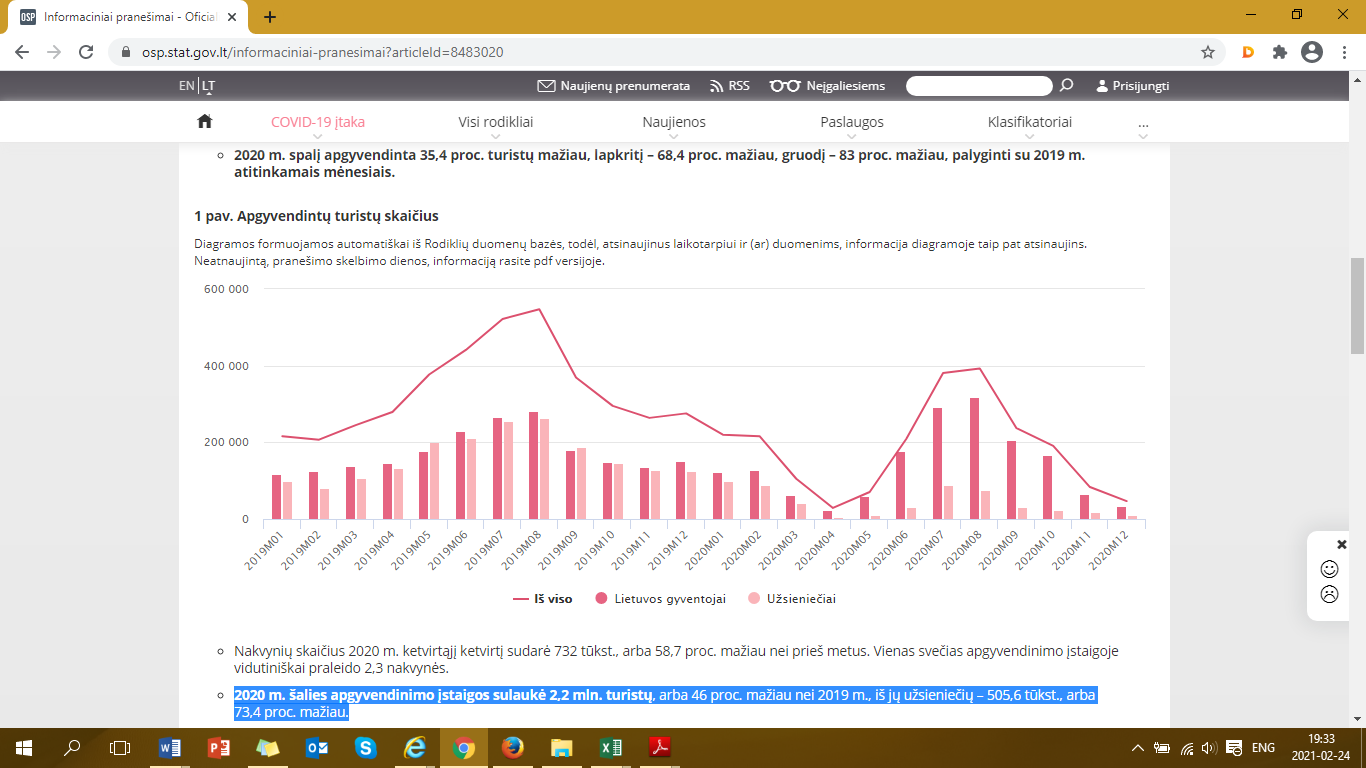 	Nacionalinė Lietuvos turizmo skatinimo agentūra „Keliauk Lietuvoje“ atliko turizmo sektoriau ateities prognozes. Jose nurodoma, kad pagrindinis ir lemiantis veiksnys nulemsiantis turizmo sektoriaus atsigavimo greitį, bus visuotinė žmonių vakcinacija. Atsižvelgiant į tai prognozuojami bazinis ir pesimistinis turizmo sektoriaus atsigavimo scenarijai. Bazinis scenarijus: visuotinis COVID-19 imunitetas pasiekiamas 2021 m. rudenį, nekyla COVID-19 viruso mutacijų sukelta trečioji banga, turistų srautai tolygiai didėja ir į 2019 m. lygį sugrįžta 2023 m.  Pesimistinis scenarijus: visuotinis COVID-19 imunitetas pasiekiamas 2021 m. rudenį, kyla COVID-19 viruso mutacijų sukelta trečioji banga, turistų srautai didėja nežymiai ir į 2019 m. lygį sugrįžta 2026, 2027 m. Agentūra taip pat prognozuoja, kad 2021 m. vietinis turizmas atsigaus greičiau nei atvykstamasis, laisvalaikio turizmas atsigaus greičiau nei verslo kelionės, kaimyninių šalių turistai (Lenkija, Latvija, Estija) atvykti be ribojimų galės greičiau, negu kitų užsienio šalių, nerimas dėl trečiosios viruso bangos lėtins atvykstamojo turizmo atsigavimą, krizės pasekmes turizmo ir kelionių sektorius jaus bent trejus metus, o turistų srautas prieš krizę prognozuotą skaičių pasieks ne anksčiau kaip 2023 m., taip pat daugelis valstybių įdiegs viešosios politikos, finansinio stimuliavimo ir rinkodaros priemones, skatinančias gyventojus keliauti savo šalyje.	Siekiant paspartinti turizmo sektoriaus atsigavimą, Nacionalinė Lietuvos turizmo skatinimo agentūra „Keliauk Lietuvoje“ visų pirma 2021 m. skatins vietinį turizmą, teiks saugaus keliavimo pasiūlymus individualioms vasaros kelionėms kaimyninėse rinkose. Viena tokių rinkų – Lenkija, kuri yra itin aktuali Lazdijų rajono savivaldybės turizmo sektoriui. Šiose priemonėse taip pat aktyviai dalyvauja Lietuvos turizmo informacijos centrų asociacija, kurios narys yra Lazdijų TIC. Sieksime, kad kaip įmanoma daugiau informacijos apie Lazdijų krašto turizmo išteklius būtų įtrauktos į planuojamas priemones.LAZDIJŲ TIC 2021 METŲ TIKSLAI, UŽDAVINIAI IR PRIEMONĖSLazdijų TIC 2021 m. pagrindinis veiklos tikslas yra plėtoti turizmo infrastruktūrą ir paslaugas siekiant užtikrinti didesnius turistų srautus Lazdijų rajono savivaldybėje. Pagrindiniai 2021 m. uždaviniai: plėtoti turizmo infrastruktūrą, skatinti turizmo paslaugų plėtrą ir formuoti patrauklų Lazdijų rajono savivaldybės įvaizdį Lietuvoje ir užsienyje. Siekiant įgyvendinti paminėtus tikslus ir uždavinius, Lazdijų TIC 2021 m. metų veiklos plane, patvirtintame Lazdijų TIC direktoriaus 2021 m. vasario 17 d. įsakymu Nr. 3V-5, nurodytos konkrečios planuojamos priemonės, numatomi atlikti darbai ir už tai atsakingi Lazdijų TIC darbuotojai.11 Lentelė Lazdijų TIC 2021m. tikslai, uždaviniai ir priemonės.Ataskaitą parengė VšĮ „Lazdijų turizmo informacinis centras“ direktorius Mantas Sabaliauskas. Duomenis ataskaitai pateikė Lazdijų TIC darbuotojai, Metelių regioninio parko direkcija, Veisiejų regioninio parko direkcija, Lazdijų krašto muziejus. Taip pat ataskaitoje panaudoti viešai skelbiami Pasaulinės turizmo organizacijos, Lietuvos statistikos departamento ir Nacionalinės Lietuvos turizmo skatinimo agentūros „Keliauk Lietuvoje“ duomenys. Direktorius Mantas SabaliauskasEil. Nr. Pareigybės pavadinimasEtatų skaičiusDarbuotojų skaičius metų pradžiojeDarbuotojų skaičius metų pabaigojeDirektorius111Direktoriaus pavaduotojas111Buhalteris111Vadybininkas555Viso:Viso:888Ilgalaikis turtas2020-12-31 Likutinė vertė2019-12-31 Likutinė vertėIlgalaikis nematerialusis turtas1306,762315,18Programinė įranga1306,322314,74Kitas nematerialusis turtas0,440,44Ilgalaikis materialusis turtas103937103937,01Pastatai ir statiniai71365,7599912,07Kita įranga, prietaisai, įrankiai ir įrenginiai2393,334024,94Viso ilgalaikio turto:76058,84106252,19VEIKLOS SĄNAUDOS2020-12-312019-12-31Darbuotojų išlaikymo 91012,5784 441,93Mirties pašalpų išmokos200,000Ilgalaikio turto nusidėvėjimo (amortizacijos)31186,3531 057,90Komunalinių paslaugų ir ryšių6963,738404,58Komandiruotės išlaidos1370,002628,88Transporto00Kvalifikacijos kėlimo311,75344,00Paprasto remonto ir eksploatavimo01498,04Nuvertėjimo ir nurašymo sąnaudos028,96Sunaudotų ir parduotų atsargų savikaina19035,9736 667,01Kitų paslaugų 23645,665769,97Pagrindinės veiklos kitos sąnaudos20310,924405,87Kitos veiklos sąnaudos07628,00IŠ VISO SĄNAUDŲ:194036,95182 875,14DalininkaiDalininkų įnašai (Eur) Dalis laikotarpio pabaigojeDalininkų įnašai (Eur)Dalis laikotarpio pradžiojeLazdijų rajono savivaldybė84267,7183274,71Viso:84267,7183274,71Renginio pavadinimasRenginio dataRenginio partneriaiRenginio aprašymasDalyvių skaičiusPažintinis žygis Šv. Jokūbo piligrimų keliu.2020-06-15 Lazdijų Motiejaus Gustaičio gimnazija,Lazdijų rajono savivaldybėPažintinio žygio metu Lazdijų Motiejaus Gustaičio gimnazijos moksleiviai kartu su savo mokytojais ir Lazdijų TIC darbuotojais įveikė Šv. Jokūbo piligrimų kelio per Lazdijų rajoną atkarpą nuo Metelių regioninio parko lankytojų centro iki Kryžių šventovės.25Pažintinis žygis Šv. Jokūbo piligrimų keliu.2020-06-24 Lazdijų rajono savivaldybėPažintinio žygio metu Lazdijų rajono savivaldybės tarybos nariai, Lazdijų rajono savivaldybės administracijos darbuotojai, Camino Lituano atstovai kartu su  Lazdijų TIC darbuotojais įveikė Šv. Jokūbo piligrimų kelio per Lazdijų rajoną atkarpą nuo Metelių regioninio parko lankytojų centro iki Šventežerio miestelio.18Žygis Kalniškės mūšio pažintiniu taku2020-07-05 Lazdijų meno mokyklaPažintinio žygio metu Lazdijų meno mokyklos auklėtiniai ir akordeonistų stovyklos Veisiejuose dalyviai susipažino su Kalniškės mūšio istorija, kartu su Lazdijų TIC darbuotojais įveikė 10 km pažintinio tako maršrutą.30Dviračių žygis „Pavyk saulėlydį“2020-08-10VšĮ „Lazdijų kultūros centras“,Metelių regioninio parko direkcijaDviračių žygis vyko festivalio „Metelio banga 2020“ metu. Žygio dalyviai kartu su Lazdijų TIC ir Metelių regioninio parko direkcijos darbuotojais keliavo aplink Metelio ežerą (24 km.), lankė Didįjį ir Drevėtąjį Širvinto ąžuolus, Akuočių dvaro senąsias kapines, 1863 m. sukilimo dalyvių kapines, paslaptingąjį Laumės akmenį ir Papėčių piliakalnį.50Žygis Kalniškės mūšio pažintiniu taku2020-08-20 Lazdijų meno mokyklaPažintinio žygio metu Lazdijų meno mokyklos Veisiejų filialo auklėtiniai – vasaros stovyklos dalyviai susipažino su Kalniškės mūšio istorija, kartu su Lazdijų TIC darbuotojais įveikė 10 km pažintinio tako maršrutą.20Dviračių žygis skirtas Kalniškės mūšio 75-osioms metinėms paminėti.2020-08-23VšĮ „Lazdijų kultūros centras“Dviračių žygio dalyviai kartu su Lazdijų TIC atstovais, pagerdami Kalniškės mūšio didvyrius, keliavo iš Lazdijų miesto į Kalniškės mūšio vietą. Dalis maršruto ėjo Kalniškės mūšio pažintinį taku. Žygio dalyviai susipažino su Kalniškės mūšio istorija, dalyvavo minėjimo renginyje. 20Ekskursija po Lazdijų miestą.2020-09-17Gidė Birutė TalandienėLazdijų rajono savivaldybėLazdijų TIC ekskursiją po Lazdijų miestą organizavo jungdamasi prie Europos judumo savaitės renginių ciklo. Ekskursiją vedė gidė Birutė Talandienė. Ekskursijos metu buvo lankomi įvairūs Lazdijų miesto pastatai, žymios vietos, supažindinama su jų istorija. Dalis ekskursijos maršruto buvo įveikta pėsčiomis, dalis dviračiais.20Renginys, skirtas pasaulinei turizmo dienai paminėti2020-09-25-Renginys vyko Lazdijų miesto Nepriklausomybės aikštėje. Minėdami pasaulinę turizmo dieną kvietėme Lazdijų miesto gyventojus ir svečius pasivaišinti dzūkišką grybų sriuba. 200Leidinio pavadinimasKalbos, kuriomis išleistas leidinysTiražasTeminis virtualus žemėlapis „Lazdijų krašto piliakalniai“lietuvių-Teminis virtualus  žemėlapis „Laisvės kovų žemėlapis“lietuvių-Teminis virtualus  žemėlapis „Lazdijų krašto paplūdimiai“lietuvių-Teminis virtualus žemėlapis „Lazdijų krašto ežerų žemėlapis žvejams“lietuvių-Teminis virtualus žemėlapis „Išskirtinių pojūčių žemėlapis Lazdijų krašte“lietuvių-Lazdijų krašto žemėlapislietuvių, anglų2000Lazdijų krašto dviračių maršrutailietuvių1000Baidarių maršrutai Lazdijų kraštelietuvių1000Gautos pajamos 2020 m, EurGautos pajamos 2019 m, EurPaslaugos3085,47 1875,81 Prekės17609,7031497,38Viso:20695,1733373,19ElektraRyšiaiKomunalinės išlaidosApsauga ir su ja susijusios paslaugosTurto draudimasKita*2020 metai2020 metaiEurEurEurEurEurEur1Sausis561,50318,7554,0283,4457,92176,382Vasaris229,39219,6870,7386,47201,383Kovas315,39263,2837,1341,09176,384Balandis186,94193,7751,4741,09176,385Gegužė188,02194,797,1341,09174,386Birželis245,35197,997,5335,56281,537Liepa298,25196,567,5035,04176,388Rugpjūtis283,87195,527,6477,39176,389Rugsėjis302,35199,177,54101,59281,5310Spalis350,21198,3225,0435,04176,3811Lapkritis301,91201,0363,5935,04176,3812Gruodis335,74199,2375,2935,04176,38Viso:Viso:3598,922578,09414,61647,8857,202349,86Renginio pavadinimasDataTrumpas aprašymasTarptautinė turizmo paroda „Adventur 2020“2020-01-24 – 2020-01-26Turizmo paroda vyko 3 dienas. Joje apsilankė 29500 žmonių. Tarptautinėje parodoje „Adventur 2020“ Lazdijų TIC Lazdijų krašto stende/stilizuotoje dzūkiškoje pirtyje pristatė Lazdijų rajono turizmo išteklius – turizmo paslaugų teikėjus, lankomus Lazdijų rajono objektus, aktyvias pramogas Lazdijų krašte (populiariausius pėsčiųjų, dviračių ir vandens maršrutus), kvietė sudalyvauti edukaciniuose žaidimuose ir laimėti Lazdijų krašto suvenyrus, lankytojus vaišino Dzūkiškomis vaišėmis. Tarptautinė turizmo paroda Vroclave Lenkijoje2020-02-28 – 2020-03-01Tai tarptautinė turizmo paroda, kuri vyksta Lenkijoje (Vroclave). Lazdijų TIC bendrame Lietuvos turizmo informacijos centrų stende pristatė Lazdijų rajono turizmo išteklius – turizmo paslaugų teikėjus, lankomus Lazdijų rajono objektus, populiariausius pėsčiųjų, dviračių ir vandens maršrutus, kitas pramogas.Klaipėdos miesto šventė „Jūros šventė 2020“2020-07-24 – 2020-07-26Klaipėdos miesto šventė vyko 3 dienas. Lazdijų TIC, kartu su kitais Lietuvos turizmo informacijos centrais, stilizuotoje turizmo gatvėje pristatė Lazdijų rajono turizmo išteklius – turizmo paslaugų teikėjus, lankomus Lazdijų rajono objektus, aktyvias pramogas Lazdijų krašte (populiariausius pėsčiųjų, dviračių ir vandens maršrutus).Vilniaus miesto šventė „Sostinės dienos 2020“2020-09-04 – 2020-09-06Vilniaus miesto šventė vyko 3 dienas. Lazdijų TIC, kartu su kitais Lietuvos turizmo informacijos centrais, stilizuotoje turizmo gatvėje pristatė Lazdijų rajono turizmo išteklius – turizmo paslaugų teikėjus, lankomus Lazdijų rajono objektus, aktyvias pramogas Lazdijų krašte (populiariausius pėsčiųjų, dviračių ir vandens maršrutus).Mokymų pavadinimasDataMokymuose dalyvavusių Lazdijų TIC darbuotojų skaičius2019 m. finansinė atskaitomybė ir duomenų pateikimas į VSAKIS2020-02-191Pelno nesiekiančių įmonių projektų apskaita ir darbo užmokesčio naujovės2020-07-301Bendradarbiavimas teikiant turizmo paslaugas2020-07-102Skaitmeninė rinkodara2020-10-22 – 2020-10-233 darbuotojai dalyvavo gyvai, 5 darbuotojai nuotoliniu būduDizaino mąstysenos metodas: kaip kurti inovacijas (nuotoliniai).2020-11-091Darbo užmokestis 2021 m.: naujovės ir netipiniai skaičiavimo atvejai (nuotoliniai).2020-12-091Lietuvos turizmo paslaugų tiekėjų duomenų bazės, skirtos informacijos pateikimui, specialių pasiūlymų sklaidai ir bendram Lietuvos turizmo tiekėjų produktų žinomumo didinimui techniniai mokymai.2020-11-232Lietuvos turizmo paslaugų tiekėjų duomenų bazės, skirtos informacijos pateikimui, specialių pasiūlymų sklaidai ir bendram Lietuvos turizmo tiekėjų produktų žinomumo didinimui techniniai mokymai.2020-11-173Skaidrią aplinką kuria ne tik profesionalai2020-12-188Projekto pavadinimasPrograma, kuriai pateikta projekto paraiškaPatvirtinta/nepatvirtinta paraiškaProjekto vertė, EurKeliauk po Lazdijų kraštą aktyviaiLietuvos Respublikos Švietimo, mokslo ir sporto ministerijos sporto rėmimo fondas  Pasirašyta finansavimo sutartis. Projektas vykdomas.3337,00 EurSociokultūrinių paslaugų teikimas socialinėje atskirtyje esantiems asmenims08.6.1-ESFA-T-927 Spartesnis vietos plėtros strategijų įgyvendinimasPasirašyta finansavimo sutartis. Projektas vykdomas.36484,69 EurLaisvės kovų ženklai Lazdijų krašteLietuvos Respublikos Vyriausybės kanceliarijos projektų, skirtų Istorinės atminties ir su Lietuvos įvaizdžiu susijusiems projektams finansuotiParaiška patikrinta. Finansavimas neskirtas.5130,00 EurInovatyvūs sprendimai Lazdijų turizmo informacijos sklaidaiMokslo, inovacijų ir technologijų agentūros priemonė turizmo sektoriui „Turizmo inovacijos“.Pasirašyta finansavimo sutartis. Projektas įgyvendintas.11842,82 Eur be PVMViso papildomai pritraukta investicijų:47833,62 EurTikslas: plėtoti turizmo infrastruktūrą ir paslaugas siekiant užtikrinti didesnius turistų srautus Lazdijų rajono savivaldybėjeUždavinys: plėtoti turizmo infrastruktūrą.Priemonės: Suorganizuoti ekologinę akciją/plaukimą baidarėmis Baltosios Ančios upe, populiarinant Lazdijų krašto vandens turizmo paslaugas.Įrengti dviratininkams skirtas informacines nuorodas/rodykles ir informacinius tentus Kalniškės mūšio pažintiniame take. Įrengti automobilių stovėjimo vietas Kalniškės mūšio pažintinio tako pradiniame taške.Suženklinti ne mažiau kaip 2 Lazdijų rajono savivaldybės dviračių maršrutusIštaisyti Keliauk Lietuvoje atlikto tyrimo metu nustatytus trūkumusUždavinys: skatinti turizmo paslaugų plėtrą.Priemonės: Atlikti turizmo paslaugų teikėjų, Metelių ir Veisiejų regioninių parkų lankytojų centrų ir Lazdijų krašto muziejaus apklausą apie turistų ir lankytojų srautus Lazdijų rajono savivaldybėje 2020 m.Suorganizuoti ne mažiau kaip 3 žygius Šv. Jokūbo piligrimų keliu, populiarinant Lazdijų krašto pėsčiųjų maršrutus. Suorganizuoti ne mažiau kaip du dviračių žygius.Suorganizuoti vasaros sezono atidarymo renginį/išvyką Lazdijų krašto turizmo paslaugų teikėjams.Suorganizuoti vasaros sezono uždarymo renginį/išvyką Lazdijų krašto turizmo paslaugų teikėjams.Parengti ir išleisti ne mažiau kaip 2 virtualius teminius Lazdijų rajono savivaldybės leidinius/žemėlapius populiarinančius turizmo išteklius.Parengti ir išleisti leidinį, supažindinantį su Lietuvos laisvės kovų ženklais Lazdijų krašteo Sukurti turistinio maršruto, susijusio su žydų paveldu Lazdijų rajono savivaldybėje, koncepciją.Užtikrinti bendradarbiavimą tarp Lazdijų rajono savivaldybės ir Lenkijos Respublikos turizmo viešinimo sektorių.Sudaryti komercines sutartis su Lietuvos verslininkais, įmonėmis dėl lauko ekrano, esančio Lazdijų r. sav. Lazdijų sen. Janaslavo k.10, reklamos. Produktyviai išnaudoti, patalpas, esančias VšĮ „Lazdijų turizmo informacinis centras“ pastate Lazdijų r. sav. Lazdijų sen. Janaslavo k.10 konferencijų bei seminarų rengimui, išnuomojant jas kitiems juridiniams asmenims.Nuolat atnaujinti turistams skirtą informaciją trijuose naujai įrengtuose interaktyviuose stenduose.Atnaujinti Lazdijų TIC internetiniame puslapyje pateikiamą informaciją.Parengti reklaminį filmuką, pasienio funkcinės zonos žemėlapį, turizmo maršrutus. Vykdyti projektinę veiklą.Kelti Lazdijų TIC darbuotojų kvalifikaciją.Uždavinys: Formuoti patrauklų Lazdijų rajono savivaldybės įvaizdį Lietuvoje ir užsienyjePriemonės: Pasiruošti dalyvavimui Litexpo parodoje „Adventur 2022“ reprezentuojant Lazdijų rajono savivaldybės gamtos, kultūros ir paveldo objektus, bei teikiamas turizmo paslaugas.Formuoti teigiamą Lazdijų rajono savivaldybės įvaizdį, viešinti krašto lankytinus objektus, renginius ir teikiamas turizmo paslaugas Lazdijų TIC „Facebook“ paskyroje ir interneto svetainėje.Parengti ir publikuoti straipsnius respublikinėje spaudoje formuojant teigiamą Lazdijų rajono savivaldybės įvaizdį ir viešinant Lazdijų krašto turizmo paslaugas Lietuvoje.Suorganizuoti renginį, skirtą pasaulinei turizmo dienai paminėti.Suorganizuoti parodą Lazdijų TIC konferencijų salėje.Dalyvauti pristatant Lazdijų rajoną tarptautinėse ir respublikinėse turizmo parodose, didžiųjų Lietuvos miestų šventėse, Lazdijų rajone vykstančiuose renginiuose ir kitose potencialiose turistų susibūrimo vietose.